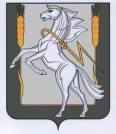 Совет депутатов Рощинского  сельского поселенияСосновского  муниципального  района  Челябинской областитретьего   созыва	                РЕШЕНИЕ От «28» марта 2018 года № 170Руководствуясь Бюджетным кодексом Российской Федерации, Уставом Рощинского сельского поселения, Положением  «О бюджетном процессе в Рощинском    сельском  поселении», Совет депутатов Рощинского  сельского поселения  третьего созыва РЕШАЕТ:Утвердить отчет «Об исполнении бюджета Рощинского сельского поселения за 2017»  со следующими показателями:- исполнение бюджета Рощинского сельского  поселения за  2017 год по доходам в сумме 24 831 933,74  рублей;- исполнение бюджета Рощинского сельского поселения за 2017 год   по расходам в сумме 24 693 414,54  рублей по разделам и подразделам, целевым статьям, видам расходов, согласно Приложению №1, и по ведомственной структуре расходов бюджета за 2017 год, согласно Приложению № 2 к настоящему Решению.Направить данное  Решение Главе  Рощинского  сельского  поселения  для  подписания. Глава   Рощинского                                          Председатель Совета депутатов сельского  поселения                                      Рощинского сельского поселения ____________   Л.А Ефимова                     _______________А.И. Евстигнеев  «Об исполнении бюджета Рощинского сельского поселения за 2017 год»Приложение № 1 к решению  Совета депутатов Рощинского сельского поселения "Об исполнении бюджета Рощинского сельского поселения за 2017 год" от "28  " марта 2018 г. №170                                                                                                                                                    Приложение № 1 к решению  Совета депутатов Рощинского сельского поселения "Об исполнении бюджета Рощинского сельского поселения за 2017 год" от "28  " марта 2018 г. №170                                                                                                                                                    Приложение № 1 к решению  Совета депутатов Рощинского сельского поселения "Об исполнении бюджета Рощинского сельского поселения за 2017 год" от "28  " марта 2018 г. №170                                                                                                                                                    Приложение № 1 к решению  Совета депутатов Рощинского сельского поселения "Об исполнении бюджета Рощинского сельского поселения за 2017 год" от "28  " марта 2018 г. №170                                                                                                                                                    Приложение № 1 к решению  Совета депутатов Рощинского сельского поселения "Об исполнении бюджета Рощинского сельского поселения за 2017 год" от "28  " марта 2018 г. №170                                                                                                                                                    Приложение № 1 к решению  Совета депутатов Рощинского сельского поселения "Об исполнении бюджета Рощинского сельского поселения за 2017 год" от "28  " марта 2018 г. №170                                                                                                                                                    Распределение бюджетных ассигнований бюджета Рощинского сельского поселения  по разделам, подразделам, целевым статьям, группам и подгруппам видов расходов классификации расходов бюджета на 2017 годРаспределение бюджетных ассигнований бюджета Рощинского сельского поселения  по разделам, подразделам, целевым статьям, группам и подгруппам видов расходов классификации расходов бюджета на 2017 годРаспределение бюджетных ассигнований бюджета Рощинского сельского поселения  по разделам, подразделам, целевым статьям, группам и подгруппам видов расходов классификации расходов бюджета на 2017 годРаспределение бюджетных ассигнований бюджета Рощинского сельского поселения  по разделам, подразделам, целевым статьям, группам и подгруппам видов расходов классификации расходов бюджета на 2017 годРаспределение бюджетных ассигнований бюджета Рощинского сельского поселения  по разделам, подразделам, целевым статьям, группам и подгруппам видов расходов классификации расходов бюджета на 2017 годРаспределение бюджетных ассигнований бюджета Рощинского сельского поселения  по разделам, подразделам, целевым статьям, группам и подгруппам видов расходов классификации расходов бюджета на 2017 годРаспределение бюджетных ассигнований бюджета Рощинского сельского поселения  по разделам, подразделам, целевым статьям, группам и подгруппам видов расходов классификации расходов бюджета на 2017 годНаименованиеКод функциональной классификацииКод функциональной классификацииКод функциональной классификацииКод функциональной классификацииПланИсполненоНаименованиеразделподразделцелевая статьявид расходовПланИсполненоОбщегосударственные вопросы010010 215 197,4910 215 197,49Функционирование высшего должностного лица субъекта Российиской Федерации и муниципального образования01021 116 704,731 116 704,73Расходы общегосударственного характера010299 0 04 000001 116 704,731 116 704,73Глава муниципального образования010299 0 04 203001 116 704,731 116 704,73Фонд оплаты труда государственных (муниципальных) органов и взносы по обязательному социальному страхованию010299 0 04 20300121814 453,03814 453,03Взносы по обязательному социальному страхованию на выплаты денежного содержания и иные выплаты работникам государственных (муниципальных)органов 010299 0 04 20300129302 251,70302 251,70Центральный аппарат (местный бюджет)01047 450 593,507 450 593,50Финансовое обеспечение выполнения функций государственными органами01 0499 0 04 204007 400 209,697 400 209,69Фонд оплаты труда государственных (муниципальных) органов и взносы по обязательному социальному страхованию010499 0 04 204001213 670 332,023 670 332,02Взносы по обязательному социальному страхованию на выплаты денежного содержания и иные выплаты работникам государственных (муниципальных)органов 010499 0 04 204001291 229 948,631 229 948,63Закупка товаров, работ, услуг в сфере информационно-коммуникационных услуг010499 0 04 20400242878 475,21878 475,21Прочая закупка товаров, работ и услуг для обеспечения государственных (муниципальных) нужд010499 0 04 204002441 621 453,831 621 453,83Уплата налога на имущество организаций, земельного и транспортного налогов010499 0 89 0000050 383,8150 383,81Уплата налога на имущество организаций и земельного налога010499 0 89 204 00851172,00172,00Уплата прочих налогов, сборов и иных платежей010499 0 89 204 0085245 835,2245 835,22Уплата иных платежей010499 0 89 204 008534 376,594 376,59Обеспечение проведения выборов и референдумов0107309 936,00309 936,00Расходы общегосударственного характера010799 0 04 00000309 936,00309 936,00Проведение выборов в представительные органы муниципального образования010799 0 04 21250309 936,00309 936,00Специальные расходы010799 0 04 21250880309 936,00309 936,00Другие общегосударственные вопросы01131 337 963,261 337 963,26Иные межбюджетные трансферты местным бюджетам011399 0 03 0000036 281,0036 281,00Реализация переданных полномочий сельских поселений по организации процедуры закупок в части в части определения поставщиков(подрядчиков, исполнителей) для обеспечения муниципальных нужд011399 0 03 0003034 591,0034 591,00Иные межбюджетные трансферты011399 0 03 0003054034 591,0034 591,00Реализация переданных полномочий муниципального района на осуществление мер по противодействию коррупции в границах поселений011399 0 03 117001 690,001 690,00Прочая закупка товаров, работ и услуг для обеспечения государственных (муниципальных) нужд011399 0 03 117002441 690,001 690,00Расходы общегосударственного характера011399 0 04 000001 301 682,261 301 682,26Финансовое обеспечение выполнения функций государственной власти011399 0 04 204001 301 682,261 301 682,26Прочая закупка товаров, работ и услуг для обеспечения государственных (муниципальных) нужд011399 0 04 204002441 138 662,861 138 662,86Пособия, компенсации и иные социальные выплаты гражданам, кроме публичных нормативных обязательств011399 0 04 20400321163 019,40163 019,40Национальная оборона0200377 950,00377 950,00Мобилизационная и вневойсковая подготовка0203377 950,00377 950,00Субвенции местным бюджетам для финансового обеспечения расходных обязательств муниципальных образований, возникающих при выполнении государственных полномочий Российской Федерации, субъектов Российской Федерации, переданных для осуществления органам местного самоуправления в установленном порядке020399 0 02 00000377 950,00377 950,00Осуществление первичного воинского учета на территориях, где отсутствуют военные комиссариаты020399 0 02 51180377 950,00377 950,00Фонд оплаты труда государственных (муниципальных) органов и взносы по обязательному социальному страхованию020399 0 02 51180121254 456,33254 456,33Взносы по обязательному социальному страхованию на выплаты денежного содержания и иные выплаты работникам государственных (муниципальных)органов 020399 0 02 5118012978 896,2878 896,28Прочая закупка товаров, работ и услуг для обеспечения государственных (муниципальных) нужд020399 0 02 5118024444 597,3944 597,39Национальная безопасность и правоохранительная деятельность030041 300,0041 300,00Обеспечение пожарной безопасности031041 300,0041 300,00Иные расходы на реализацию отраслевых мероприятий031099 0 07 0000041 300,0041 300,00Проведение противоаварийных и противопожарных мероприятий031099 0 07 240000,000,00Прочая закупка товаров, работ и услуг для обеспечения государственных (муниципальных) нужд031099 0 07 240002440,00Обеспечение первичных мер пожарной безопасности в части создания условий для организации добровольной пожарной охраны031099 0 07 2460041 300,0041 300,00Прочая закупка товаров, работ и услуг для обеспечения государственных (муниципальных) нужд031099 0 07 2460024441 300,0041 300,00Национальная экономика04004 729 463,864 394 522,78Дорожное хозяйство (дорожные фонды)04094 548 163,864 213 222,78Иные межбюджетные трансферты местным бюджетам040999 0 03 000004 132 322,784 132 322,78Реализация переданных полномочий муниципального района по дорожной деятельности в отношении автомобильных дорог местного значения в границах населенных пунктов и обеспечение безопасности дорожного движения040999 0 03 112004 132 322,784 132 322,78Прочая закупка товаров, работ и услуг для обеспечения государственных (муниципальных) нужд040999 0 03 112002444 132 322,784 132 322,78Иные расходы на реализацию отраслевых мероприятий040999 0 07 00000415 841,0880 900,00Капитальный ремонт, ремонт и содержание автомобильных дорог и инженерных сооружений на них в границах сельских поселений в рамках благоустройства040999 0 07 60020415 841,0880 900,00Прочая закупка товаров, работ и услуг для обеспечения государственных (муниципальных) нужд04 0999 0 07 60020244415 841,0880 900,00Другие  вопросы в области национальной  экономики0412181 300,00181 300,00Расходы общегосударственного характера041299 0 04 00000181 300,00181 300,00Мероприятия по землеустройству и землепользованию041299 0 04 04030181 300,00181 300,00Прочая закупка товаров, работ и услуг для обеспечения государственных (муниципальных) нужд041299 0 04 04030244181 300,00181 300,00Жилищно-коммунальное хозяйство05009 885 663,228 586 092,93Жилищное хозяйство050128 505,1428 505,14Иные межбюджетные трансферты местным бюджетам050199 0 03 0000019 270,0019 270,00Реализация переданных полномочий муниципального района по обеспечению проживающих в поселении и нуждающихся в жилых помещениях малоимущих граждан жилыми помещениями,осуществлению муниципального жилищного контроля, а также иных полномочий органов местного самоуправления в соответствии с жилищным законодательством050199 0 03 1130019 270,0019 270,00Прочая закупка товаров, работ и услуг для обеспечения государственных (муниципальных) нужд050199 0 03 1130024419 270,0019 270,00Иные расходы на реализацию отраслевых мероприятий050199 0 07 000009 235,149 235,14Прочие мероприятия в области жилищного хозяйства050199 0 07 035309 235,149 235,14Прочая закупка товаров, работ и услуг для обеспечения государственных (муниципальных) нужд050199 0 07 035302449 235,149 235,14Коммунальное хозяйство05021 495 917,29697 347,00Иные межбюджетные трансферты местным бюджетам050299 0 03 0000089 250,0089 250,00Реализация переданных полномочий муниципального района на организацию в границах поселения электро-,тепло-,газо-, и водоснабжения населения,водоотведения,снабжения населения топливом в пределах полномочий,установленных законодательством Российской Федерации050299 0 03 1110089 250,0089 250,00Прочая закупка товаров, работ и услуг для обеспечения государственных (муниципальных) нужд050299 0 03 1110024489 250,0089 250,00Иные расходы на реализацию отраслевых мероприятий050299 0 07 000001 406 667,29608 097,00Модернизация, реконструкция, капитальный ремонт и строительство котельных, систем водоснабжения, водоотведения, систем электроснабжения, теплоснабжения, включая центральные тепловые пункты050299 0 07 000501 406 667,29608 097,00Прочая закупка товаров, работ и услуг для обеспечения государственных (муниципальных) нужд050299 0 07 000502441 106 667,29308 097,00Уплата иных платежей050299 0 07 00050853300 000,00300 000,00Благоустройство05038 346 227,297 845 227,29Иные межбюджетные трансферты местным бюджетам050399 0 03 000001 421 443,131 421 443,13Реализация переданных полномочий муниципального района на организацию сбора и вывоза бытовых отходов и мусора050399 0 03 114001 367 843,131 367 843,13Прочая закупка товаров, работ и услуг для обеспечения государственных (муниципальных) нужд050399 0 03 114002441 367 843,131 367 843,13Реализация переданных полномочий муниципального района на организацию ритуальных услуг и содержание мест ахоронения050399 0 03 1150053 600,0053 600,00Прочая закупка товаров, работ и услуг для обеспечения государственных (муниципальных) нужд050399 0 03 1150024453 600,0053 600,00Иные расходы на реализацию отраслевых мероприятий050399 0 07 000006 924 784,166 423 784,16Уличное освещение050399 0 07 603103 167 049,723 167 049,72Прочая закупка товаров, работ и услуг для обеспечения государственных (муниципальных) нужд050399 0 07 603102443 167 049,723 167 049,72Ликвидация несанкционированных свалок050399 0 07 60320500 000,000,00Прочая закупка товаров, работ и услуг для обеспечения государственных (муниципальных) нужд050399 0 07 60320500 000,000,00Прочие мероприятия по благоустройству поселения050399 0 07 603503 257 734,443 256 734,44Прочая закупка товаров, работ и услуг для обеспечения государственных (муниципальных) нужд050399 0 07 603502443 257 734,443 256 734,44Исполнение судебных актов Российской Федерации и мировых соглашенй по возмещению вреда050399 0 07 603508310,000,00Другие вопросы в области жилищно-коммунального хозяйства050515 013,5015 013,50Капитальный ремонт,ремонт,содержание и обслуживание газовых сетей050599 0 07 0102015 013,5015 013,50Мероприятия по газификации в населенных пунктах, расположенных в сельской местности050599 0 07 0102024415 013,5015 013,50Физическая культура и спорт11001 078 351,341 078 351,34Массовый спорт11021 078 351,341 078 351,34Органицация и проведение мероприятий в сфере физической культуры и спорта110299 0 01 710001 078 351,341 078 351,34Иные расходы на реализацию отраслевых мероприятий110299 0 07 000001 078 351,341 078 351,34Организация и проведение мероприятий в сфере физической культуры и спорта110299 0 07 710501 078 351,341 078 351,34Иные выплаты, за исключением фонда оплаты труда государственных (муниципальных) органов110299 0 07 71050123207 400,00207 400,00 Прочая закупка товаров, работ и услуг для обеспечения государственных (муниципальных) нужд110299 0 07 71050244870 951,34870 951,34ВСЕГО26 327 925,9124 693 414,54Приложение № 2                                                                              к решению Совета депутатов Рощинского сельского поселения "Об исполнении бюджета Рощинского сельского поселения за 2017 год" от "28 " марта  2018 г.№ 170                                                                                                                                                   Приложение № 2                                                                              к решению Совета депутатов Рощинского сельского поселения "Об исполнении бюджета Рощинского сельского поселения за 2017 год" от "28 " марта  2018 г.№ 170                                                                                                                                                   Приложение № 2                                                                              к решению Совета депутатов Рощинского сельского поселения "Об исполнении бюджета Рощинского сельского поселения за 2017 год" от "28 " марта  2018 г.№ 170                                                                                                                                                   Приложение № 2                                                                              к решению Совета депутатов Рощинского сельского поселения "Об исполнении бюджета Рощинского сельского поселения за 2017 год" от "28 " марта  2018 г.№ 170                                                                                                                                                   Приложение № 2                                                                              к решению Совета депутатов Рощинского сельского поселения "Об исполнении бюджета Рощинского сельского поселения за 2017 год" от "28 " марта  2018 г.№ 170                                                                                                                                                   Приложение № 2                                                                              к решению Совета депутатов Рощинского сельского поселения "Об исполнении бюджета Рощинского сельского поселения за 2017 год" от "28 " марта  2018 г.№ 170                                                                                                                                                   Ведомственная структура расходов бюджета Рощинского сельского поселения на 2017 годВедомственная структура расходов бюджета Рощинского сельского поселения на 2017 годВедомственная структура расходов бюджета Рощинского сельского поселения на 2017 годВедомственная структура расходов бюджета Рощинского сельского поселения на 2017 годВедомственная структура расходов бюджета Рощинского сельского поселения на 2017 годВедомственная структура расходов бюджета Рощинского сельского поселения на 2017 годВедомственная структура расходов бюджета Рощинского сельского поселения на 2017 годНаименованиеКод функциональной классификацииКод функциональной классификацииКод функциональной классификацииКод функциональной классификацииПланИсполненоНаименованиеразделподразделцелевая статьявид расходовПланИсполненоОбщегосударственные вопросы010010 215 197,4910 215 197,49Функционирование высшего должностного лица субъекта Российиской Федерации и муниципального образования01021 116 704,731 116 704,73Расходы общегосударственного характера010299 0 04 000001 116 704,731 116 704,73Глава муниципального образования010299 0 04 203001 116 704,731 116 704,73Фонд оплаты труда государственных (муниципальных) органов и взносы по обязательному социальному страхованию010299 0 04 20300121814 453,03814 453,03Взносы по обязательному социальному страхованию на выплаты денежного содержания и иные выплаты работникам государственных (муниципальных)органов 010299 0 04 20300129302 251,70302 251,70Центральный аппарат (местный бюджет)01047 450 593,507 450 593,50Финансовое обеспечение выполнения функций государственными органами01 0499 0 04 204007 400 209,697 400 209,69Фонд оплаты труда государственных (муниципальных) органов и взносы по обязательному социальному страхованию010499 0 04 204001213 670 332,023 670 332,02Взносы по обязательному социальному страхованию на выплаты денежного содержания и иные выплаты работникам государственных (муниципальных)органов 010499 0 04 204001291 229 948,631 229 948,63Закупка товаров, работ, услуг в сфере информационно-коммуникационных услуг010499 0 04 20400242878 475,21878 475,21Прочая закупка товаров, работ и услуг для обеспечения государственных (муниципальных) нужд010499 0 04 204002441 621 453,831 621 453,83Уплата налога на имущество организаций, земельного и транспортного налогов010499 0 89 0000050 383,8150 383,81Уплата налога на имущество организаций и земельного налога010499 0 89 204 00851172,00172,00Уплата прочих налогов, сборов и иных платежей010499 0 89 204 0085245 835,2245 835,22Уплата иных платежей010499 0 89 204 008534 376,594 376,59Обеспечение проведения выборов и референдумов0107309 936,00309 936,00Расходы общегосударственного характера010799 0 04 00000309 936,00309 936,00Проведение выборов в представительные органы муниципального образования010799 0 04 21250309 936,00309 936,00Специальные расходы010799 0 04 21250880309 936,00309 936,00Другие общегосударственные вопросы01131 337 963,261 337 963,26Иные межбюджетные трансферты местным бюджетам011399 0 03 0000036 281,0036 281,00Реализация переданных полномочий сельских поселений по организации процедуры закупок в части в части определения поставщиков(подрядчиков, исполнителей) для обеспечения муниципальных нужд011399 0 03 0003034 591,0034 591,00Иные межбюджетные трансферты011399 0 03 0003054034 591,0034 591,00Реализация переданных полномочий муниципального района на осуществление мер по противодействию коррупции в границах поселений011399 0 03 117001 690,001 690,00Прочая закупка товаров, работ и услуг для обеспечения государственных (муниципальных) нужд011399 0 03 117002441 690,001 690,00Расходы общегосударственного характера011399 0 04 000001 301 682,261 301 682,26Финансовое обеспечение выполнения функций государственной власти011399 0 04 204001 301 682,261 301 682,26Прочая закупка товаров, работ и услуг для обеспечения государственных (муниципальных) нужд011399 0 04 204002441 138 662,861 138 662,86Пособия, компенсации и иные социальные выплаты гражданам, кроме публичных нормативных обязательств011399 0 04 20400321163 019,40163 019,40Национальная оборона0200377 950,00377 950,00Мобилизационная и вневойсковая подготовка0203377 950,00377 950,00Субвенции местным бюджетам для финансового обеспечения расходных обязательств муниципальных образований, возникающих при выполнении государственных полномочий Российской Федерации, субъектов Российской Федерации, переданных для осуществления органам местного самоуправления в установленном порядке020399 0 02 00000377 950,00377 950,00Осуществление первичного воинского учета на территориях, где отсутствуют военные комиссариаты020399 0 02 51180377 950,00377 950,00Фонд оплаты труда государственных (муниципальных) органов и взносы по обязательному социальному страхованию020399 0 02 51180121254 456,33254 456,33Взносы по обязательному социальному страхованию на выплаты денежного содержания и иные выплаты работникам государственных (муниципальных)органов 020399 0 02 5118012978 896,2878 896,28Прочая закупка товаров, работ и услуг для обеспечения государственных (муниципальных) нужд020399 0 02 5118024444 597,3944 597,39Национальная безопасность и правоохранительная деятельность030041 300,0041 300,00Обеспечение пожарной безопасности031041 300,0041 300,00Иные расходы на реализацию отраслевых мероприятий031099 0 07 0000041 300,0041 300,00Обеспечение первичных мер пожарной безопасности в части создания условий для организации добровольной пожарной охраны031099 0 07 2460041 300,0041 300,00Прочая закупка товаров, работ и услуг для обеспечения государственных (муниципальных) нужд031099 0 07 2460024441 300,0041 300,00Национальная экономика04004 729 463,864 394 522,78Дорожное хозяйство (дорожные фонды)04094 548 163,864 213 222,78Иные межбюджетные трансферты местным бюджетам040999 0 03 000004 132 322,784 132 322,78Реализация переданных полномочий муниципального района по дорожной деятельности в отношении автомобильных дорог местного значения в границах населенных пунктов и обеспечение безопасности дорожного движения040999 0 03 112004 132 322,784 132 322,78Прочая закупка товаров, работ и услуг для обеспечения государственных (муниципальных) нужд040999 0 03 112002444 132 322,784 132 322,78Иные расходы на реализацию отраслевых мероприятий040999 0 07 00000415 841,0880 900,00Капитальный ремонт, ремонт и содержание автомобильных дорог и инженерных сооружений на них в границах сельских поселений в рамках благоустройства040999 0 07 60020415 841,0880 900,00Прочая закупка товаров, работ и услуг для обеспечения государственных (муниципальных) нужд04 0999 0 07 60020244415 841,0880 900,00Другие  вопросы в области национальной  экономики0412181 300,00181 300,00Расходы общегосударственного характера041299 0 04 00000181 300,00181 300,00Мероприятия по землеустройству и землепользованию041299 0 04 04030181 300,00181 300,00Прочая закупка товаров, работ и услуг для обеспечения государственных (муниципальных) нужд041299 0 04 04030244181 300,00181 300,00Жилищно-коммунальное хозяйство05009 885 663,228 586 092,93Жилищное хозяйство050128 505,1428 505,14Иные межбюджетные трансферты местным бюджетам050199 0 03 0000019 270,0019 270,00Реализация переданных полномочий муниципального района по обеспечению проживающих в поселении и нуждающихся в жилых помещениях малоимущих граждан жилыми помещениями,осуществлению муниципального жилищного контроля, а также иных полномочий органов местного самоуправления в соответствии с жилищным законодательством050199 0 03 1130019 270,0019 270,00Прочая закупка товаров, работ и услуг для обеспечения государственных (муниципальных) нужд050199 0 03 1130024419 270,0019 270,00Иные расходы на реализацию отраслевых мероприятий050199 0 07 000009 235,149 235,14Прочие мероприятия в области жилищного хозяйства050199 0 07 035309 235,149 235,14Прочая закупка товаров, работ и услуг для обеспечения государственных (муниципальных) нужд050199 0 07 035302449 235,149 235,14Коммунальное хозяйство05021 495 917,29697 347,00Иные межбюджетные трансферты местным бюджетам050299 0 03 0000089 250,0089 250,00Реализация переданных полномочий муниципального района на организацию в границах поселения электро-,тепло-,газо-, и водоснабжения населения,водоотведения,снабжения населения топливом в пределах полномочий,установленных законодательством Российской Федерации050299 0 03 1110089 250,0089 250,00Прочая закупка товаров, работ и услуг для обеспечения государственных (муниципальных) нужд050299 0 03 1110024489 250,0089 250,00Иные расходы на реализацию отраслевых мероприятий050299 0 07 000001 406 667,29608 097,00Модернизация, реконструкция, капитальный ремонт и строительство котельных, систем водоснабжения, водоотведения, систем электроснабжения, теплоснабжения, включая центральные тепловые пункты050299 0 07 000501 406 667,29608 097,00Прочая закупка товаров, работ и услуг для обеспечения государственных (муниципальных) нужд050299 0 07 000502441 106 667,29308 097,00Уплата иных платежей050299 0 07 00050853300 000,00300 000,00Благоустройство05038 346 227,297 845 227,29Иные межбюджетные трансферты местным бюджетам050399 0 03 000001 421 443,131 421 443,13Реализация переданных полномочий муниципального района на организацию сбора и вывоза бытовых отходов и мусора050399 0 03 114001 367 843,131 367 843,13Прочая закупка товаров, работ и услуг для обеспечения государственных (муниципальных) нужд050399 0 03 114002441 367 843,131 367 843,13Реализация переданных полномочий муниципального района на организацию ритуальных услуг и содержание мест захоронения050399 0 03 1150053 600,0053 600,00Прочая закупка товаров, работ и услуг для обеспечения государственных (муниципальных) нужд050399 0 03 1150024453 600,0053 600,00Иные расходы на реализацию отраслевых мероприятий050399 0 07 000006 924 784,166 423 784,16Уличное освещение050399 0 07 603103 167 049,723 167 049,72Прочая закупка товаров, работ и услуг для обеспечения государственных (муниципальных) нужд050399 0 07 603102443 167 049,723 167 049,72Ликвидация несанкционированных свалок050399 0 07 60320500 000,000,00Прочая закупка товаров, работ и услуг для обеспечения государственных (муниципальных) нужд050399 0 07 60320500 000,000,00Прочие мероприятия по благоустройству поселения050399 0 07 603503 257 734,443 256 734,44Прочая закупка товаров, работ и услуг для обеспечения государственных (муниципальных) нужд050399 0 07 603502443 257 734,443 256 734,44Другие вопросы в области жилищно-коммунального хозяйства050515 013,5015 013,50Капитальный ремонт,ремонт,содержание и обслуживание газовых сетей050599 0 07 0102015 013,5015 013,50Мероприятия по газификации в населенных пунктах, расположенных в сельской местности050599 0 07 0102024415 013,5015 013,50Физическая культура и спорт11001 078 351,341 078 351,34Массовый спорт11021 078 351,341 078 351,34Органицация и проведение мероприятий в сфере физической культуры и спорта110299 0 01 710001 078 351,341 078 351,34Иные расходы на реализацию отраслевых мероприятий110299 0 07 000001 078 351,341 078 351,34Организация и проведение мероприятий в сфере физической культуры и спорта110299 0 07 710501 078 351,341 078 351,34Иные выплаты, за исключением фонда оплаты труда государственных (муниципальных) органов110299 0 07 71050123207 400,00207 400,00 Прочая закупка товаров, работ и услуг для обеспечения государственных (муниципальных) нужд110299 0 07 71050244870 951,34870 951,34ВСЕГО26 327 925,9124 693 414,54